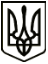 МЕНСЬКА МІСЬКА РАДАВИКОНАВЧИЙ КОМІТЕТ РІШЕННЯ23 листопада 2021року                         м. Мена                            № 351Про погодження Програми компенсації фізичним особам, які надають соціальні послуги з догляду на непрофесійній основі, на території Менської міської територіальної громади, на 2022-2024 рокиВідповідно до Закону України «Про соціальні послуги», постанови Кабінету Міністрів України від 23 вересня 2020 року № 859 «Деякі питання призначення і виплати компенсації фізичним особам, які надають соціальні послуги з догляду на непрофесійній основі», наказу Міністерства соціальної політики України від 29 січня 2021 року № 37 «Про затвердження форм документів, необхідних для призначення компенсації фізичним особам, які надають соціальні послуги з догляду на непрофесійній основі», ст.ст. 34, 52 Закону України «Про місцеве самоврядування в Україні», виконавчий комітет Менської міської радиВИРІШИВ:1. Погодити проєкт Програми компенсації фізичним особам, які надають соціальні послуги з догляду на непрофесійній основі, на території Менської міської територіальної громади, на 2022-2024 роки (додається).2. Подати на сесію міської ради проєкт Програми компенсації фізичним особам, які надають соціальні послуги з догляду на непрофесійній основі, на території Менської міської територіальної громади, на 2022-2024 роки для розгляду та затвердження.3.Контроль за виконанням рішення покласти на заступника міського голови з питань діяльності виконавчих органів  ради В.В.Прищепу.Міський голова	                                                                    Геннадій ПРИМАКОВ